Life cycle of an Apple TreeCarefully cut out the pictures and arrange them in order. Use the word bank to label each picture.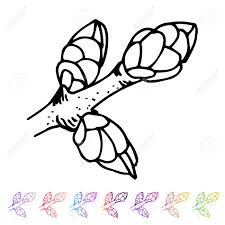 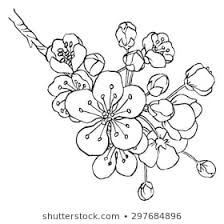 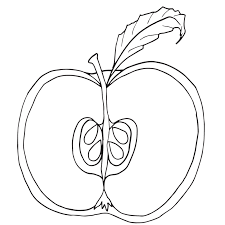 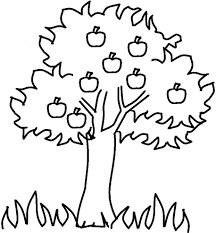 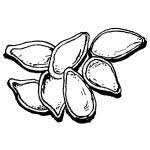 